Reduced Shedding of Surface Mesothelin Improves Efficacy of Mesothelin Targeting Recombinant ImmunotoxinsPrince Awuah1, Tapan K. Bera1, Messan Folivi1,3, Oleg Chertov2, and Ira Pastan11Laboratory of Molecular Biology, Center for Cancer Research, National Cancer Institute, National Institutes of Health, Bethesda, MD; 2Cancer Research Technology Program, Leidos Biomedical, Inc., Frederick, MD3Current address: Meharry Medical College, School of Medicine, Nashville, TNSUPPLEMENTARY FIGURE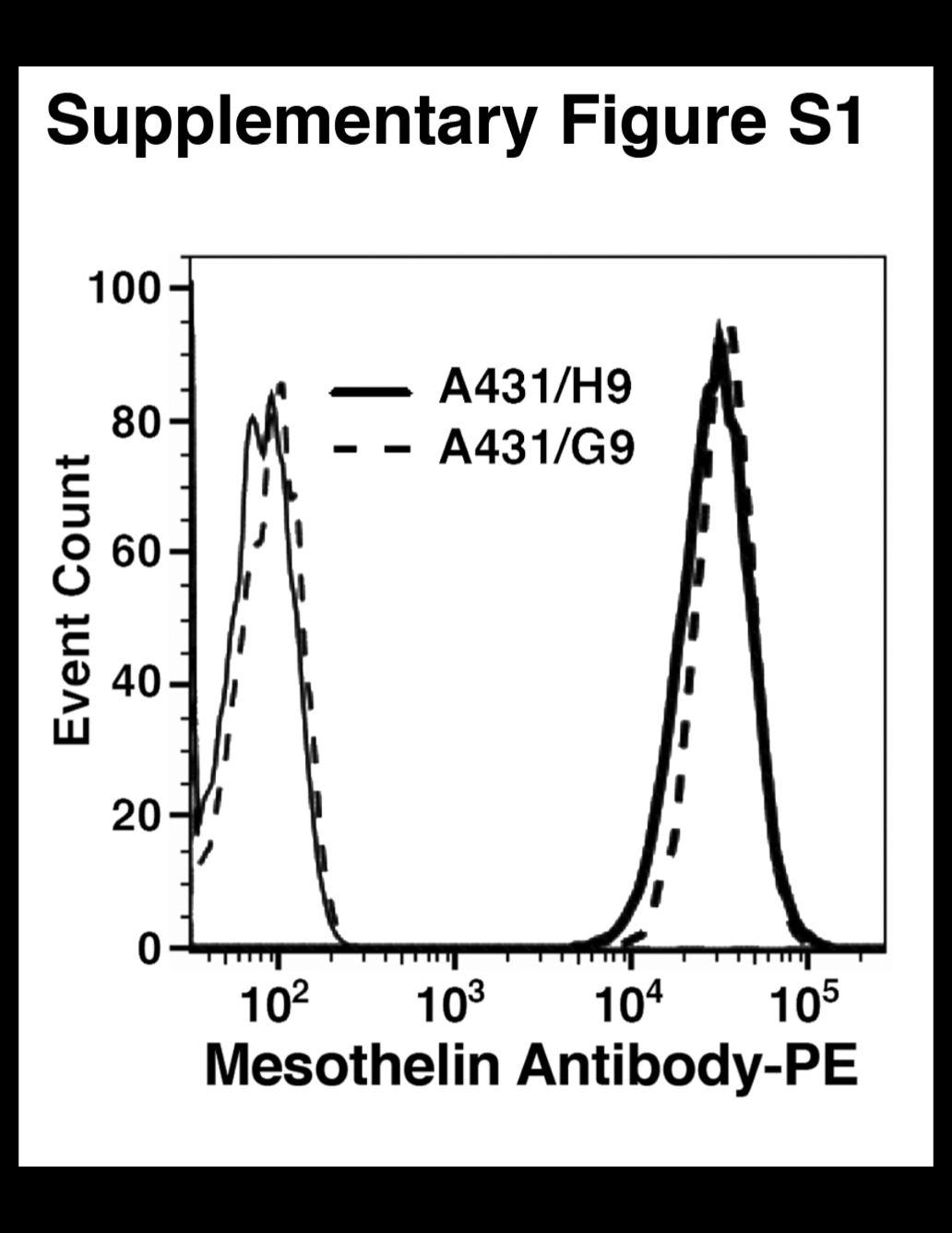 Flow cytometry analysis using 5 g/ml of MSLN antibody showing that wild-type and TACE mutant cells express similar levels of surface MSLN. Cells were plated on day 1 and the following day cells were trypsinized, washed, and processed for flow cytometry analysis.